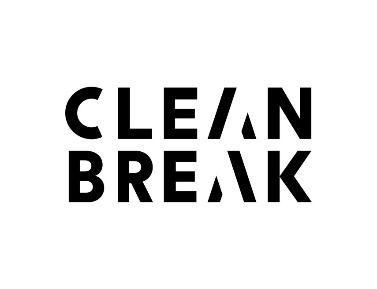 Development and Members Administration VolunteerOrganisation NameClean Break Theatre CompanyOrganisation OverviewThrough theatre workshops and projects in prisons and in the community which build confidence, resilience and wellbeing, we transform the lives of women who have experienced the criminal justice system or who are at risk of entering it. We work in a safe, women-only environment, creating opportunities for women to develop personal, social, artistic and professional skills.DirectionsBuses: 46, 88, 134, 214, 393Tube: Kentish Town (northern line)Overground: Kentish Town WestRole Title Development and Members Administration Volunteer Responsible toDevelopment ManagerPurpose/summary of roleWe are currently looking for a female volunteer to assist with general administration for the Development and Members Teams. This is an opportunity for an individual looking to build their administrative skills across fundraising, marketing and participation support, as part of a lively, dedicated team. They will be supported by staff members to develop their administrative, research, design and evaluation skills.Description of tasksAssisting with basic administration across the Development and Members Teams.Creating internal and external marketing materials, including poster and flyer design.Support with administration of events, including support of guest lists and invites.Support the Members Team in completing project evaluations, collating participant numbers, and presenting information.Supporting communications with Clean Break Members including letters, emails, texts and internal sign-up sheets and registers, and responsibility for the Members’ noticeboard. Time CommitmentFlexible, part-time1 day per week, ideally Monday, Tuesday or Wednesday.Skills and QualificationsExperience in administration and/or willingness to learn new skillsEnjoy working as part of a team Friendly manner, welcoming and efficientEnthusiasm, patience and respect for othersAbility to work using own initiativeGood communication skillsGood IT skills, including Word, Outlook, and Excel An understanding of confidentiality and maintaining boundaries Working in compliance with policies and proceduresDisabled accessYes.  Wheelchair accessible Training and InductionYes.  You will be given an induction training into various aspects of the work and supported throughout by the Development & Communications and Members team.ExpensesYes.  Travel and LunchRecruitment MethodCV, Interview, reference trial period Enhanced DBSThe post is open to candidates who identify as female only (exempt under the Equality Act 2010 Schedule 9, Part 1)Contact informationSamantha McNeil- Volunteer Coordinator2 Patshull Road
Kentish Town
London
NW5 2LBTel: 020 7 482 8621Email: samantha.mcneil@cleanbreak.org.ukWeb: www.cleanbreak.org.uk